وزارة التعليم العالي والبحث العلميMinistère de l’Enseignement Supérieur et de la Recherche Scientifiqueوزارة التعليم العالي والبحث العلميMinistère de l’Enseignement Supérieur et de la Recherche Scientifiqueوزارة التعليم العالي والبحث العلميMinistère de l’Enseignement Supérieur et de la Recherche Scientifiqueوزارة التعليم العالي والبحث العلميMinistère de l’Enseignement Supérieur et de la Recherche Scientifiqueوزارة التعليم العالي والبحث العلميMinistère de l’Enseignement Supérieur et de la Recherche Scientifiqueوزارة التعليم العالي والبحث العلميMinistère de l’Enseignement Supérieur et de la Recherche Scientifiqueوزارة التعليم العالي والبحث العلميMinistère de l’Enseignement Supérieur et de la Recherche Scientifiqueوزارة التعليم العالي والبحث العلميMinistère de l’Enseignement Supérieur et de la Recherche Scientifiqueوزارة التعليم العالي والبحث العلميMinistère de l’Enseignement Supérieur et de la Recherche Scientifiqueوزارة التعليم العالي والبحث العلميMinistère de l’Enseignement Supérieur et de la Recherche Scientifiqueوزارة التعليم العالي والبحث العلميMinistère de l’Enseignement Supérieur et de la Recherche Scientifiqueوزارة التعليم العالي والبحث العلميMinistère de l’Enseignement Supérieur et de la Recherche Scientifiqueوزارة التعليم العالي والبحث العلميMinistère de l’Enseignement Supérieur et de la Recherche Scientifiqueوزارة التعليم العالي والبحث العلميMinistère de l’Enseignement Supérieur et de la Recherche Scientifiqueوزارة التعليم العالي والبحث العلميMinistère de l’Enseignement Supérieur et de la Recherche Scientifiqueوزارة التعليم العالي والبحث العلميMinistère de l’Enseignement Supérieur et de la Recherche Scientifiqueوزارة التعليم العالي والبحث العلميMinistère de l’Enseignement Supérieur et de la Recherche Scientifiqueوزارة التعليم العالي والبحث العلميMinistère de l’Enseignement Supérieur et de la Recherche Scientifiqueوزارة التعليم العالي والبحث العلميMinistère de l’Enseignement Supérieur et de la Recherche Scientifiqueوزارة التعليم العالي والبحث العلميMinistère de l’Enseignement Supérieur et de la Recherche Scientifiqueوزارة التعليم العالي والبحث العلميMinistère de l’Enseignement Supérieur et de la Recherche Scientifiqueوزارة التعليم العالي والبحث العلميMinistère de l’Enseignement Supérieur et de la Recherche Scientifiqueوزارة التعليم العالي والبحث العلميMinistère de l’Enseignement Supérieur et de la Recherche Scientifiqueوزارة التعليم العالي والبحث العلميMinistère de l’Enseignement Supérieur et de la Recherche Scientifiqueوزارة التعليم العالي والبحث العلميMinistère de l’Enseignement Supérieur et de la Recherche Scientifiqueجامعة قاصدي مرباح ورقلةUniversité Kasdi  Merbah – Ouarglaجامعة قاصدي مرباح ورقلةUniversité Kasdi  Merbah – Ouarglaجامعة قاصدي مرباح ورقلةUniversité Kasdi  Merbah – Ouarglaجامعة قاصدي مرباح ورقلةUniversité Kasdi  Merbah – Ouarglaجامعة قاصدي مرباح ورقلةUniversité Kasdi  Merbah – Ouarglaجامعة قاصدي مرباح ورقلةUniversité Kasdi  Merbah – Ouarglaجامعة قاصدي مرباح ورقلةUniversité Kasdi  Merbah – Ouarglaجامعة قاصدي مرباح ورقلةUniversité Kasdi  Merbah – Ouarglaجامعة قاصدي مرباح ورقلةUniversité Kasdi  Merbah – Ouarglaجامعة قاصدي مرباح ورقلةUniversité Kasdi  Merbah – Ouarglaجامعة قاصدي مرباح ورقلةUniversité Kasdi  Merbah – Ouarglaجامعة قاصدي مرباح ورقلةUniversité Kasdi  Merbah – Ouarglaجامعة قاصدي مرباح ورقلةUniversité Kasdi  Merbah – Ouarglaجامعة قاصدي مرباح ورقلةUniversité Kasdi  Merbah – Ouarglaجامعة قاصدي مرباح ورقلةUniversité Kasdi  Merbah – Ouarglaجامعة قاصدي مرباح ورقلةUniversité Kasdi  Merbah – Ouarglaجامعة قاصدي مرباح ورقلةUniversité Kasdi  Merbah – Ouarglaجامعة قاصدي مرباح ورقلةUniversité Kasdi  Merbah – Ouarglaجامعة قاصدي مرباح ورقلةUniversité Kasdi  Merbah – Ouarglaجامعة قاصدي مرباح ورقلةUniversité Kasdi  Merbah – Ouarglaجامعة قاصدي مرباح ورقلةUniversité Kasdi  Merbah – Ouarglaجامعة قاصدي مرباح ورقلةUniversité Kasdi  Merbah – Ouarglaجامعة قاصدي مرباح ورقلةUniversité Kasdi  Merbah – Ouarglaجامعة قاصدي مرباح ورقلةUniversité Kasdi  Merbah – Ouarglaجامعة قاصدي مرباح ورقلةUniversité Kasdi  Merbah – OuarglaFaculté des Nouvelles Technologies de l’Information et de la Communication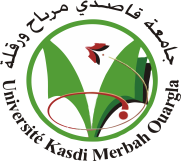 Département d’Informatique et des Technologies de l’InformationFaculté des Nouvelles Technologies de l’Information et de la CommunicationDépartement d’Informatique et des Technologies de l’InformationFaculté des Nouvelles Technologies de l’Information et de la CommunicationDépartement d’Informatique et des Technologies de l’InformationFaculté des Nouvelles Technologies de l’Information et de la CommunicationDépartement d’Informatique et des Technologies de l’InformationFaculté des Nouvelles Technologies de l’Information et de la CommunicationDépartement d’Informatique et des Technologies de l’InformationFaculté des Nouvelles Technologies de l’Information et de la CommunicationDépartement d’Informatique et des Technologies de l’InformationFaculté des Nouvelles Technologies de l’Information et de la CommunicationDépartement d’Informatique et des Technologies de l’InformationFaculté des Nouvelles Technologies de l’Information et de la CommunicationDépartement d’Informatique et des Technologies de l’InformationFaculté des Nouvelles Technologies de l’Information et de la CommunicationDépartement d’Informatique et des Technologies de l’InformationFaculté des Nouvelles Technologies de l’Information et de la CommunicationDépartement d’Informatique et des Technologies de l’InformationFaculté des Nouvelles Technologies de l’Information et de la CommunicationDépartement d’Informatique et des Technologies de l’Informationكلية التكنولوجيات الحديثة للمعلومات و الاتصال قســــم الإعلام الآلي و تكنولوجيا المعلوماتكلية التكنولوجيات الحديثة للمعلومات و الاتصال قســــم الإعلام الآلي و تكنولوجيا المعلوماتكلية التكنولوجيات الحديثة للمعلومات و الاتصال قســــم الإعلام الآلي و تكنولوجيا المعلوماتكلية التكنولوجيات الحديثة للمعلومات و الاتصال قســــم الإعلام الآلي و تكنولوجيا المعلوماتكلية التكنولوجيات الحديثة للمعلومات و الاتصال قســــم الإعلام الآلي و تكنولوجيا المعلوماتكلية التكنولوجيات الحديثة للمعلومات و الاتصال قســــم الإعلام الآلي و تكنولوجيا المعلوماتكلية التكنولوجيات الحديثة للمعلومات و الاتصال قســــم الإعلام الآلي و تكنولوجيا المعلوماتبطــاقة تقييمية شاملةبطــاقة تقييمية شاملةبطــاقة تقييمية شاملةبطــاقة تقييمية شاملةبطــاقة تقييمية شاملةبطــاقة تقييمية شاملةبطــاقة تقييمية شاملةبطــاقة تقييمية شاملةبطــاقة تقييمية شاملةبطــاقة تقييمية شاملةبطــاقة تقييمية شاملةبطــاقة تقييمية شاملةبطــاقة تقييمية شاملةبطــاقة تقييمية شاملةبطــاقة تقييمية شاملةبطــاقة تقييمية شاملةبطــاقة تقييمية شاملةبطــاقة تقييمية شاملةبطــاقة تقييمية شاملةبطــاقة تقييمية شاملةبطــاقة تقييمية شاملةبطــاقة تقييمية شاملةبطــاقة تقييمية شاملةبطــاقة تقييمية شاملةبطــاقة تقييمية شاملةلمــذكــرة المــاستـرلمــذكــرة المــاستـرلمــذكــرة المــاستـرلمــذكــرة المــاستـرلمــذكــرة المــاستـرلمــذكــرة المــاستـرلمــذكــرة المــاستـرلمــذكــرة المــاستـرلمــذكــرة المــاستـرلمــذكــرة المــاستـرلمــذكــرة المــاستـرلمــذكــرة المــاستـرلمــذكــرة المــاستـرلمــذكــرة المــاستـرلمــذكــرة المــاستـرلمــذكــرة المــاستـرلمــذكــرة المــاستـرلمــذكــرة المــاستـرلمــذكــرة المــاستـرلمــذكــرة المــاستـرلمــذكــرة المــاستـرلمــذكــرة المــاستـرلمــذكــرة المــاستـرلمــذكــرة المــاستـرلمــذكــرة المــاستـرالمرجع : القرار رقم 362 المؤرخ في 09 جوان 2014 المحدد لكيفيات إعداد ومناقشة مـذكــرة المـاسترالقرار الوزاري رقم 633 الصادر بتاريخ 26 أوت 2020 المحدد للأحكام الإستثنائية المرخص بها في مجال التنظيم والتسيير البيداغوجيين والتقييم وانتقال الطلبة في ظل فترة كوفيد 19 بعنوان السنة الجامعية  2022/2021     المرجع : القرار رقم 362 المؤرخ في 09 جوان 2014 المحدد لكيفيات إعداد ومناقشة مـذكــرة المـاسترالقرار الوزاري رقم 633 الصادر بتاريخ 26 أوت 2020 المحدد للأحكام الإستثنائية المرخص بها في مجال التنظيم والتسيير البيداغوجيين والتقييم وانتقال الطلبة في ظل فترة كوفيد 19 بعنوان السنة الجامعية  2022/2021     المرجع : القرار رقم 362 المؤرخ في 09 جوان 2014 المحدد لكيفيات إعداد ومناقشة مـذكــرة المـاسترالقرار الوزاري رقم 633 الصادر بتاريخ 26 أوت 2020 المحدد للأحكام الإستثنائية المرخص بها في مجال التنظيم والتسيير البيداغوجيين والتقييم وانتقال الطلبة في ظل فترة كوفيد 19 بعنوان السنة الجامعية  2022/2021     المرجع : القرار رقم 362 المؤرخ في 09 جوان 2014 المحدد لكيفيات إعداد ومناقشة مـذكــرة المـاسترالقرار الوزاري رقم 633 الصادر بتاريخ 26 أوت 2020 المحدد للأحكام الإستثنائية المرخص بها في مجال التنظيم والتسيير البيداغوجيين والتقييم وانتقال الطلبة في ظل فترة كوفيد 19 بعنوان السنة الجامعية  2022/2021     المرجع : القرار رقم 362 المؤرخ في 09 جوان 2014 المحدد لكيفيات إعداد ومناقشة مـذكــرة المـاسترالقرار الوزاري رقم 633 الصادر بتاريخ 26 أوت 2020 المحدد للأحكام الإستثنائية المرخص بها في مجال التنظيم والتسيير البيداغوجيين والتقييم وانتقال الطلبة في ظل فترة كوفيد 19 بعنوان السنة الجامعية  2022/2021     المرجع : القرار رقم 362 المؤرخ في 09 جوان 2014 المحدد لكيفيات إعداد ومناقشة مـذكــرة المـاسترالقرار الوزاري رقم 633 الصادر بتاريخ 26 أوت 2020 المحدد للأحكام الإستثنائية المرخص بها في مجال التنظيم والتسيير البيداغوجيين والتقييم وانتقال الطلبة في ظل فترة كوفيد 19 بعنوان السنة الجامعية  2022/2021     المرجع : القرار رقم 362 المؤرخ في 09 جوان 2014 المحدد لكيفيات إعداد ومناقشة مـذكــرة المـاسترالقرار الوزاري رقم 633 الصادر بتاريخ 26 أوت 2020 المحدد للأحكام الإستثنائية المرخص بها في مجال التنظيم والتسيير البيداغوجيين والتقييم وانتقال الطلبة في ظل فترة كوفيد 19 بعنوان السنة الجامعية  2022/2021     المرجع : القرار رقم 362 المؤرخ في 09 جوان 2014 المحدد لكيفيات إعداد ومناقشة مـذكــرة المـاسترالقرار الوزاري رقم 633 الصادر بتاريخ 26 أوت 2020 المحدد للأحكام الإستثنائية المرخص بها في مجال التنظيم والتسيير البيداغوجيين والتقييم وانتقال الطلبة في ظل فترة كوفيد 19 بعنوان السنة الجامعية  2022/2021     المرجع : القرار رقم 362 المؤرخ في 09 جوان 2014 المحدد لكيفيات إعداد ومناقشة مـذكــرة المـاسترالقرار الوزاري رقم 633 الصادر بتاريخ 26 أوت 2020 المحدد للأحكام الإستثنائية المرخص بها في مجال التنظيم والتسيير البيداغوجيين والتقييم وانتقال الطلبة في ظل فترة كوفيد 19 بعنوان السنة الجامعية  2022/2021     المرجع : القرار رقم 362 المؤرخ في 09 جوان 2014 المحدد لكيفيات إعداد ومناقشة مـذكــرة المـاسترالقرار الوزاري رقم 633 الصادر بتاريخ 26 أوت 2020 المحدد للأحكام الإستثنائية المرخص بها في مجال التنظيم والتسيير البيداغوجيين والتقييم وانتقال الطلبة في ظل فترة كوفيد 19 بعنوان السنة الجامعية  2022/2021     المرجع : القرار رقم 362 المؤرخ في 09 جوان 2014 المحدد لكيفيات إعداد ومناقشة مـذكــرة المـاسترالقرار الوزاري رقم 633 الصادر بتاريخ 26 أوت 2020 المحدد للأحكام الإستثنائية المرخص بها في مجال التنظيم والتسيير البيداغوجيين والتقييم وانتقال الطلبة في ظل فترة كوفيد 19 بعنوان السنة الجامعية  2022/2021     المرجع : القرار رقم 362 المؤرخ في 09 جوان 2014 المحدد لكيفيات إعداد ومناقشة مـذكــرة المـاسترالقرار الوزاري رقم 633 الصادر بتاريخ 26 أوت 2020 المحدد للأحكام الإستثنائية المرخص بها في مجال التنظيم والتسيير البيداغوجيين والتقييم وانتقال الطلبة في ظل فترة كوفيد 19 بعنوان السنة الجامعية  2022/2021     المرجع : القرار رقم 362 المؤرخ في 09 جوان 2014 المحدد لكيفيات إعداد ومناقشة مـذكــرة المـاسترالقرار الوزاري رقم 633 الصادر بتاريخ 26 أوت 2020 المحدد للأحكام الإستثنائية المرخص بها في مجال التنظيم والتسيير البيداغوجيين والتقييم وانتقال الطلبة في ظل فترة كوفيد 19 بعنوان السنة الجامعية  2022/2021     المرجع : القرار رقم 362 المؤرخ في 09 جوان 2014 المحدد لكيفيات إعداد ومناقشة مـذكــرة المـاسترالقرار الوزاري رقم 633 الصادر بتاريخ 26 أوت 2020 المحدد للأحكام الإستثنائية المرخص بها في مجال التنظيم والتسيير البيداغوجيين والتقييم وانتقال الطلبة في ظل فترة كوفيد 19 بعنوان السنة الجامعية  2022/2021     المرجع : القرار رقم 362 المؤرخ في 09 جوان 2014 المحدد لكيفيات إعداد ومناقشة مـذكــرة المـاسترالقرار الوزاري رقم 633 الصادر بتاريخ 26 أوت 2020 المحدد للأحكام الإستثنائية المرخص بها في مجال التنظيم والتسيير البيداغوجيين والتقييم وانتقال الطلبة في ظل فترة كوفيد 19 بعنوان السنة الجامعية  2022/2021     المرجع : القرار رقم 362 المؤرخ في 09 جوان 2014 المحدد لكيفيات إعداد ومناقشة مـذكــرة المـاسترالقرار الوزاري رقم 633 الصادر بتاريخ 26 أوت 2020 المحدد للأحكام الإستثنائية المرخص بها في مجال التنظيم والتسيير البيداغوجيين والتقييم وانتقال الطلبة في ظل فترة كوفيد 19 بعنوان السنة الجامعية  2022/2021     المرجع : القرار رقم 362 المؤرخ في 09 جوان 2014 المحدد لكيفيات إعداد ومناقشة مـذكــرة المـاسترالقرار الوزاري رقم 633 الصادر بتاريخ 26 أوت 2020 المحدد للأحكام الإستثنائية المرخص بها في مجال التنظيم والتسيير البيداغوجيين والتقييم وانتقال الطلبة في ظل فترة كوفيد 19 بعنوان السنة الجامعية  2022/2021     المرجع : القرار رقم 362 المؤرخ في 09 جوان 2014 المحدد لكيفيات إعداد ومناقشة مـذكــرة المـاسترالقرار الوزاري رقم 633 الصادر بتاريخ 26 أوت 2020 المحدد للأحكام الإستثنائية المرخص بها في مجال التنظيم والتسيير البيداغوجيين والتقييم وانتقال الطلبة في ظل فترة كوفيد 19 بعنوان السنة الجامعية  2022/2021     المرجع : القرار رقم 362 المؤرخ في 09 جوان 2014 المحدد لكيفيات إعداد ومناقشة مـذكــرة المـاسترالقرار الوزاري رقم 633 الصادر بتاريخ 26 أوت 2020 المحدد للأحكام الإستثنائية المرخص بها في مجال التنظيم والتسيير البيداغوجيين والتقييم وانتقال الطلبة في ظل فترة كوفيد 19 بعنوان السنة الجامعية  2022/2021     المرجع : القرار رقم 362 المؤرخ في 09 جوان 2014 المحدد لكيفيات إعداد ومناقشة مـذكــرة المـاسترالقرار الوزاري رقم 633 الصادر بتاريخ 26 أوت 2020 المحدد للأحكام الإستثنائية المرخص بها في مجال التنظيم والتسيير البيداغوجيين والتقييم وانتقال الطلبة في ظل فترة كوفيد 19 بعنوان السنة الجامعية  2022/2021     المرجع : القرار رقم 362 المؤرخ في 09 جوان 2014 المحدد لكيفيات إعداد ومناقشة مـذكــرة المـاسترالقرار الوزاري رقم 633 الصادر بتاريخ 26 أوت 2020 المحدد للأحكام الإستثنائية المرخص بها في مجال التنظيم والتسيير البيداغوجيين والتقييم وانتقال الطلبة في ظل فترة كوفيد 19 بعنوان السنة الجامعية  2022/2021     المرجع : القرار رقم 362 المؤرخ في 09 جوان 2014 المحدد لكيفيات إعداد ومناقشة مـذكــرة المـاسترالقرار الوزاري رقم 633 الصادر بتاريخ 26 أوت 2020 المحدد للأحكام الإستثنائية المرخص بها في مجال التنظيم والتسيير البيداغوجيين والتقييم وانتقال الطلبة في ظل فترة كوفيد 19 بعنوان السنة الجامعية  2022/2021     المرجع : القرار رقم 362 المؤرخ في 09 جوان 2014 المحدد لكيفيات إعداد ومناقشة مـذكــرة المـاسترالقرار الوزاري رقم 633 الصادر بتاريخ 26 أوت 2020 المحدد للأحكام الإستثنائية المرخص بها في مجال التنظيم والتسيير البيداغوجيين والتقييم وانتقال الطلبة في ظل فترة كوفيد 19 بعنوان السنة الجامعية  2022/2021     المرجع : القرار رقم 362 المؤرخ في 09 جوان 2014 المحدد لكيفيات إعداد ومناقشة مـذكــرة المـاسترالقرار الوزاري رقم 633 الصادر بتاريخ 26 أوت 2020 المحدد للأحكام الإستثنائية المرخص بها في مجال التنظيم والتسيير البيداغوجيين والتقييم وانتقال الطلبة في ظل فترة كوفيد 19 بعنوان السنة الجامعية  2022/2021     المرجع : القرار رقم 362 المؤرخ في 09 جوان 2014 المحدد لكيفيات إعداد ومناقشة مـذكــرة المـاسترالقرار الوزاري رقم 633 الصادر بتاريخ 26 أوت 2020 المحدد للأحكام الإستثنائية المرخص بها في مجال التنظيم والتسيير البيداغوجيين والتقييم وانتقال الطلبة في ظل فترة كوفيد 19 بعنوان السنة الجامعية  2022/2021     عضو لجنـة التقييمعضو لجنـة التقييمعضو لجنـة التقييمعضو لجنـة التقييمعضو لجنـة التقييمعضو لجنـة التقييمعضو لجنـة التقييمعضو لجنـة التقييمعضو لجنـة التقييمعضو لجنـة التقييمممتحنممتحنمساعد مشرفمساعد مشرفمساعد مشرفمساعد مشرفمساعد مشرفمساعد مشرفمشرفمشرفرئيسارئيسارئيسارئيساصفة الخبير:اللقب والاسمالرتبة العلـــــميةاللقب والاسم:اللقب والاسم:اللقب والاسم:اللقب والاسم:اللقب والاسم:اللقب والاسم:الطـالب(ة) 1الطـالب(ة) 1الطـالب(ة) 1اللقب والاسم:اللقب والاسم:اللقب والاسم:اللقب والاسم:اللقب والاسم:اللقب والاسم:الطـالب(ة) 2الطـالب(ة) 2الطـالب(ة) 2المسار:المسار:التخصص:التخصص:التخصص:التخصص:عنـوان المذكـرةعنـوان المذكـرةعنـوان المذكـرةتاريخ التقييمتاريخ التقييمتاريخ التقييمالعلامـاتالعلامـاتعناصر التقييمعناصر التقييمعناصر التقييمعناصر التقييمعناصر التقييمعناصر التقييمعناصر التقييمعناصر التقييمعناصر التقييمعناصر التقييمعناصر التقييمعناصر التقييمعناصر التقييمعناصر التقييمعناصر التقييمعناصر التقييمعناصر التقييمعناصر التقييمعناصر التقييمعناصر التقييمعناصر التقييمعناصر التقييمعناصر التقييمأ/ تقييم القيمة العلمية للمذكرة  (مضمون المذكرة : 07.50/20): أ/ تقييم القيمة العلمية للمذكرة  (مضمون المذكرة : 07.50/20): أ/ تقييم القيمة العلمية للمذكرة  (مضمون المذكرة : 07.50/20): أ/ تقييم القيمة العلمية للمذكرة  (مضمون المذكرة : 07.50/20): أ/ تقييم القيمة العلمية للمذكرة  (مضمون المذكرة : 07.50/20): أ/ تقييم القيمة العلمية للمذكرة  (مضمون المذكرة : 07.50/20): أ/ تقييم القيمة العلمية للمذكرة  (مضمون المذكرة : 07.50/20): أ/ تقييم القيمة العلمية للمذكرة  (مضمون المذكرة : 07.50/20): أ/ تقييم القيمة العلمية للمذكرة  (مضمون المذكرة : 07.50/20): أ/ تقييم القيمة العلمية للمذكرة  (مضمون المذكرة : 07.50/20): أ/ تقييم القيمة العلمية للمذكرة  (مضمون المذكرة : 07.50/20): أ/ تقييم القيمة العلمية للمذكرة  (مضمون المذكرة : 07.50/20): أ/ تقييم القيمة العلمية للمذكرة  (مضمون المذكرة : 07.50/20): أ/ تقييم القيمة العلمية للمذكرة  (مضمون المذكرة : 07.50/20): أ/ تقييم القيمة العلمية للمذكرة  (مضمون المذكرة : 07.50/20): أ/ تقييم القيمة العلمية للمذكرة  (مضمون المذكرة : 07.50/20): أ/ تقييم القيمة العلمية للمذكرة  (مضمون المذكرة : 07.50/20): أ/ تقييم القيمة العلمية للمذكرة  (مضمون المذكرة : 07.50/20): أ/ تقييم القيمة العلمية للمذكرة  (مضمون المذكرة : 07.50/20): أ/ تقييم القيمة العلمية للمذكرة  (مضمون المذكرة : 07.50/20): أ/ تقييم القيمة العلمية للمذكرة  (مضمون المذكرة : 07.50/20): أ/ تقييم القيمة العلمية للمذكرة  (مضمون المذكرة : 07.50/20): أ/ تقييم القيمة العلمية للمذكرة  (مضمون المذكرة : 07.50/20): ب/ تقييم القيمة ,التحريرية للمذكرة (شكل المذكرة : 06.50/20):ب/ تقييم القيمة ,التحريرية للمذكرة (شكل المذكرة : 06.50/20):ب/ تقييم القيمة ,التحريرية للمذكرة (شكل المذكرة : 06.50/20):ب/ تقييم القيمة ,التحريرية للمذكرة (شكل المذكرة : 06.50/20):ب/ تقييم القيمة ,التحريرية للمذكرة (شكل المذكرة : 06.50/20):ب/ تقييم القيمة ,التحريرية للمذكرة (شكل المذكرة : 06.50/20):ب/ تقييم القيمة ,التحريرية للمذكرة (شكل المذكرة : 06.50/20):ب/ تقييم القيمة ,التحريرية للمذكرة (شكل المذكرة : 06.50/20):ب/ تقييم القيمة ,التحريرية للمذكرة (شكل المذكرة : 06.50/20):ب/ تقييم القيمة ,التحريرية للمذكرة (شكل المذكرة : 06.50/20):ب/ تقييم القيمة ,التحريرية للمذكرة (شكل المذكرة : 06.50/20):ب/ تقييم القيمة ,التحريرية للمذكرة (شكل المذكرة : 06.50/20):ب/ تقييم القيمة ,التحريرية للمذكرة (شكل المذكرة : 06.50/20):ب/ تقييم القيمة ,التحريرية للمذكرة (شكل المذكرة : 06.50/20):ب/ تقييم القيمة ,التحريرية للمذكرة (شكل المذكرة : 06.50/20):ب/ تقييم القيمة ,التحريرية للمذكرة (شكل المذكرة : 06.50/20):ب/ تقييم القيمة ,التحريرية للمذكرة (شكل المذكرة : 06.50/20):ب/ تقييم القيمة ,التحريرية للمذكرة (شكل المذكرة : 06.50/20):ب/ تقييم القيمة ,التحريرية للمذكرة (شكل المذكرة : 06.50/20):ب/ تقييم القيمة ,التحريرية للمذكرة (شكل المذكرة : 06.50/20):ب/ تقييم القيمة ,التحريرية للمذكرة (شكل المذكرة : 06.50/20):ب/ تقييم القيمة ,التحريرية للمذكرة (شكل المذكرة : 06.50/20):ب/ تقييم القيمة ,التحريرية للمذكرة (شكل المذكرة : 06.50/20):ج/ تقييم العرض و المناقشة  (06.00/20):ج/ تقييم العرض و المناقشة  (06.00/20):ج/ تقييم العرض و المناقشة  (06.00/20):ج/ تقييم العرض و المناقشة  (06.00/20):ج/ تقييم العرض و المناقشة  (06.00/20):ج/ تقييم العرض و المناقشة  (06.00/20):ج/ تقييم العرض و المناقشة  (06.00/20):ج/ تقييم العرض و المناقشة  (06.00/20):ج/ تقييم العرض و المناقشة  (06.00/20):ج/ تقييم العرض و المناقشة  (06.00/20):ج/ تقييم العرض و المناقشة  (06.00/20):ج/ تقييم العرض و المناقشة  (06.00/20):ج/ تقييم العرض و المناقشة  (06.00/20):ج/ تقييم العرض و المناقشة  (06.00/20):ج/ تقييم العرض و المناقشة  (06.00/20):ج/ تقييم العرض و المناقشة  (06.00/20):ج/ تقييم العرض و المناقشة  (06.00/20):ج/ تقييم العرض و المناقشة  (06.00/20):ج/ تقييم العرض و المناقشة  (06.00/20):ج/ تقييم العرض و المناقشة  (06.00/20):ج/ تقييم العرض و المناقشة  (06.00/20):ج/ تقييم العرض و المناقشة  (06.00/20):ج/ تقييم العرض و المناقشة  (06.00/20):           /20             /20    العلامة النهائية  العلامة النهائية  العلامة النهائية  العلامة النهائية  العلامة النهائية  العلامة النهائية  العلامة النهائية  العلامة النهائية  العلامة النهائية  العلامة النهائية  العلامة النهائية  العلامة النهائية  العلامة النهائية  العلامة النهائية  العلامة النهائية  العلامة النهائية  العلامة النهائية  العلامة النهائية  العلامة النهائية  العلامة النهائية  العلامة النهائية  العلامة النهائية  العلامة النهائيةملاحظة: * في حالة وجود فارق يفوق ثلاثة (03) نقاط مابين علامات أعضاء اللجنة، فتحسب العلامة الموافقة لمعدل العلامتين القريبتين.ملاحظة: * في حالة وجود فارق يفوق ثلاثة (03) نقاط مابين علامات أعضاء اللجنة، فتحسب العلامة الموافقة لمعدل العلامتين القريبتين.ملاحظة: * في حالة وجود فارق يفوق ثلاثة (03) نقاط مابين علامات أعضاء اللجنة، فتحسب العلامة الموافقة لمعدل العلامتين القريبتين.ملاحظة: * في حالة وجود فارق يفوق ثلاثة (03) نقاط مابين علامات أعضاء اللجنة، فتحسب العلامة الموافقة لمعدل العلامتين القريبتين.ملاحظة: * في حالة وجود فارق يفوق ثلاثة (03) نقاط مابين علامات أعضاء اللجنة، فتحسب العلامة الموافقة لمعدل العلامتين القريبتين.ملاحظة: * في حالة وجود فارق يفوق ثلاثة (03) نقاط مابين علامات أعضاء اللجنة، فتحسب العلامة الموافقة لمعدل العلامتين القريبتين.ملاحظة: * في حالة وجود فارق يفوق ثلاثة (03) نقاط مابين علامات أعضاء اللجنة، فتحسب العلامة الموافقة لمعدل العلامتين القريبتين.ملاحظة: * في حالة وجود فارق يفوق ثلاثة (03) نقاط مابين علامات أعضاء اللجنة، فتحسب العلامة الموافقة لمعدل العلامتين القريبتين.ملاحظة: * في حالة وجود فارق يفوق ثلاثة (03) نقاط مابين علامات أعضاء اللجنة، فتحسب العلامة الموافقة لمعدل العلامتين القريبتين.ملاحظة: * في حالة وجود فارق يفوق ثلاثة (03) نقاط مابين علامات أعضاء اللجنة، فتحسب العلامة الموافقة لمعدل العلامتين القريبتين.ملاحظة: * في حالة وجود فارق يفوق ثلاثة (03) نقاط مابين علامات أعضاء اللجنة، فتحسب العلامة الموافقة لمعدل العلامتين القريبتين.ملاحظة: * في حالة وجود فارق يفوق ثلاثة (03) نقاط مابين علامات أعضاء اللجنة، فتحسب العلامة الموافقة لمعدل العلامتين القريبتين.ملاحظة: * في حالة وجود فارق يفوق ثلاثة (03) نقاط مابين علامات أعضاء اللجنة، فتحسب العلامة الموافقة لمعدل العلامتين القريبتين.ملاحظة: * في حالة وجود فارق يفوق ثلاثة (03) نقاط مابين علامات أعضاء اللجنة، فتحسب العلامة الموافقة لمعدل العلامتين القريبتين.ملاحظة: * في حالة وجود فارق يفوق ثلاثة (03) نقاط مابين علامات أعضاء اللجنة، فتحسب العلامة الموافقة لمعدل العلامتين القريبتين.ملاحظة: * في حالة وجود فارق يفوق ثلاثة (03) نقاط مابين علامات أعضاء اللجنة، فتحسب العلامة الموافقة لمعدل العلامتين القريبتين.ملاحظة: * في حالة وجود فارق يفوق ثلاثة (03) نقاط مابين علامات أعضاء اللجنة، فتحسب العلامة الموافقة لمعدل العلامتين القريبتين.ملاحظة: * في حالة وجود فارق يفوق ثلاثة (03) نقاط مابين علامات أعضاء اللجنة، فتحسب العلامة الموافقة لمعدل العلامتين القريبتين.ملاحظة: * في حالة وجود فارق يفوق ثلاثة (03) نقاط مابين علامات أعضاء اللجنة، فتحسب العلامة الموافقة لمعدل العلامتين القريبتين.ملاحظة: * في حالة وجود فارق يفوق ثلاثة (03) نقاط مابين علامات أعضاء اللجنة، فتحسب العلامة الموافقة لمعدل العلامتين القريبتين.ملاحظة: * في حالة وجود فارق يفوق ثلاثة (03) نقاط مابين علامات أعضاء اللجنة، فتحسب العلامة الموافقة لمعدل العلامتين القريبتين.ملاحظة: * في حالة وجود فارق يفوق ثلاثة (03) نقاط مابين علامات أعضاء اللجنة، فتحسب العلامة الموافقة لمعدل العلامتين القريبتين.ملاحظة: * في حالة وجود فارق يفوق ثلاثة (03) نقاط مابين علامات أعضاء اللجنة، فتحسب العلامة الموافقة لمعدل العلامتين القريبتين.ملاحظة: * في حالة وجود فارق يفوق ثلاثة (03) نقاط مابين علامات أعضاء اللجنة، فتحسب العلامة الموافقة لمعدل العلامتين القريبتين.ملاحظة: * في حالة وجود فارق يفوق ثلاثة (03) نقاط مابين علامات أعضاء اللجنة، فتحسب العلامة الموافقة لمعدل العلامتين القريبتين.تأشيرة القسمتأشيرة القسمتأشيرة القسمتأشيرة القسمتأشيرة القسمتأشيرة القسمتأشيرة القسمتأشيرة القسمتأشيرة القسمتأشيرة القسمورقلــة في:ورقلــة في:ورقلــة في:ورقلــة في:ورقلــة في:ورقلــة في:ورقلــة في:ورقلــة في:ورقلــة في:ورقلــة في:تأشيرة القسمتأشيرة القسمتأشيرة القسمتأشيرة القسمتأشيرة القسمتأشيرة القسمتأشيرة القسمتأشيرة القسمتأشيرة القسمتأشيرة القسمتأشيرة القسمتأشيرة القسمتأشيرة القسمتأشيرة القسمتأشيرة القسمتأشيرة القسمتأشيرة القسمتأشيرة القسمتأشيرة القسمتأشيرة القسمإمضاء الأستاذ (المشرف/الممتحن/الرئيس):إمضاء الأستاذ (المشرف/الممتحن/الرئيس):إمضاء الأستاذ (المشرف/الممتحن/الرئيس):إمضاء الأستاذ (المشرف/الممتحن/الرئيس):إمضاء الأستاذ (المشرف/الممتحن/الرئيس):إمضاء الأستاذ (المشرف/الممتحن/الرئيس):إمضاء الأستاذ (المشرف/الممتحن/الرئيس):إمضاء الأستاذ (المشرف/الممتحن/الرئيس):إمضاء الأستاذ (المشرف/الممتحن/الرئيس):إمضاء الأستاذ (المشرف/الممتحن/الرئيس):تأشيرة القسمتأشيرة القسمتأشيرة القسمتأشيرة القسمتأشيرة القسمتأشيرة القسمتأشيرة القسمتأشيرة القسمتأشيرة القسمتأشيرة القسمإمضاء الأستاذ (المشرف/الممتحن/الرئيس):إمضاء الأستاذ (المشرف/الممتحن/الرئيس):إمضاء الأستاذ (المشرف/الممتحن/الرئيس):إمضاء الأستاذ (المشرف/الممتحن/الرئيس):إمضاء الأستاذ (المشرف/الممتحن/الرئيس):إمضاء الأستاذ (المشرف/الممتحن/الرئيس):إمضاء الأستاذ (المشرف/الممتحن/الرئيس):إمضاء الأستاذ (المشرف/الممتحن/الرئيس):إمضاء الأستاذ (المشرف/الممتحن/الرئيس):إمضاء الأستاذ (المشرف/الممتحن/الرئيس):تأشيرة القسمتأشيرة القسمتأشيرة القسمتأشيرة القسمتأشيرة القسمتأشيرة القسمتأشيرة القسمتأشيرة القسمتأشيرة القسمتأشيرة القسم